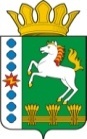 КОНТРОЛЬНО-СЧЕТНЫЙ ОРГАН ШАРЫПОВСКОГО РАЙОНАКрасноярского краяЗаключениена проект Решения Ивановского сельского Совета депутатов «О внесении изменений и дополнений в Решение Ивановского сельского Совета депутатов от 10.12.2015 № 48 «О бюджете поселения на 2016 год и плановый период 2017-2018 годов» (в ред. от 27.04.2016 № 20, от 15.08.2016 № 28, от 25.11.2016 № 48)20 декабря  2016 год 								№ 170Настоящее экспертное заключение подготовлено Контрольно – счетным органом Шарыповского района на основании ст. 157 Бюджетного  кодекса Российской Федерации, ст. 9 Федерального закона от 07.02.2011 № 6-ФЗ «Об общих принципах организации и деятельности контрольно – счетных органов субъектов Российской Федерации и муниципальных образований», ст. 5 Решения Шарыповского районного Совета депутатов от 20.09.2012 № 31/289р «О внесении изменений и дополнений в Решение Шарыповского районного Совета депутатов от 21.06.2012 № 28/272р «О создании Контрольно – счетного органа Шарыповского района» (в ред. от 20.03.2014 № 46/536р, от 25.09.2014 № 51/573р, от 26.02.2015 №56/ 671р) и в соответствии со стандартом организации деятельности Контрольно – счетного органа Шарыповского района СОД 2 «Организация, проведение и оформление результатов финансово – экономической экспертизы проектов Решений Шарыповского районного Совета депутатов и нормативно – правовых актов по бюджетно – финансовым вопросам и вопросам использования муниципального имущества и проектов муниципальных программ» утвержденного приказом Контрольно – счетного органа Шарыповского района от 16.12.2013 № 29, Соглашения от 01.01.2015 «О передаче Контрольно-счетному органу Шарыповского района полномочий Контрольно-счетного органа Ивановского сельсовета по осуществлению внешнего муниципального финансового контроля».Представленный на экспертизу проект Решения Ивановского сельского Совета депутатов «О внесении изменений и дополнений в Решение Ивановского сельского Совета депутатов от 10.12.2015 № 48 «О бюджете поселения на 2016 год и плановый период 2017-2018 годы (в ред. от 27.04.2016 № 20, от 15.08.2016 № 28, от 25.11.2016 № 48) направлен в Контрольно-счетный орган Шарыповского района 19 декабря 2016 года. Разработчиком данного проекта Решения является администрация Ивановского сельсовета.Мероприятие проведено 19 декабря  2016 года.В ходе подготовки заключения Контрольно – счетным органом Шарыповского района были проанализированы следующие материалы:- проект Решения Ивановского сельского Совета депутатов «О внесении изменений и дополнений в Решение Ивановского сельского Совета депутатов от 10.12.2015 № 48 «О бюджете поселения на 2016 год и плановый период 2017-2018» (в ред. от 27.04.2016 № 20, от 15.08.2016 № 28, от 25.11.2016 № 48);-  решение Ивановского сельского Совета депутатов от 10.12.2015 № 48 «О бюджете поселения на 2016 год и плановый период 2017-2018».В соответствии с проектом  Решения Ивановского сельского Совета депутатов «О внесении изменений и дополнений в Решение Ивановского сельского Совета депутатов от 10.12.2015 № 48 «О бюджете поселения на 2016 год и плановый период 2017-2018» предлагается внести изменения в следующие статьи:В статью 1 внести следующей изменения:Утвердить основные характеристики  бюджета поселения  на 2016 год:Прогнозируемый общий объем доходов бюджета поселения увеличивается в сумме 18 084,00 руб. (0,12%) за счет безвозмездных поступлений  по прочим межбюджетным трансфертам, передаваемым бюджетам сельских поселений из краевого бюджетаОбщий объем расходов бюджета поселения  уменьшился в сумме 33 996,00 руб. (0,21%).Анализ изменения расходов бюджета поселения на 2016 год(руб.)По разделу 0104 «Функционирование Правительства РФ, высших органов исполнительной власти субъектов РФ, местных администраций»  уменьшение бюджетных ассигнований в сумме 37 183,10 руб. (1,45%) в рамках подпрограммы «Обеспечение реализации муниципальной программы» муниципальной программы «Муниципальное управление», в том числе:- увеличение бюджетных ассигнований в сумме 1 082,92 руб. на региональные выплаты и выплаты, обеспечивающие уровень заработной платы работников бюджетной сферы не ниже размера минимальной заработной платы (муниципального размера оплаты труда) за счет средств краевого бюджета; - уменьшение бюджетных ассигнований в сумме 9 198,02 руб. по оплате за услуги связи;- уменьшение бюджетных ассигнований в сумме 4 000,00 руб. по оплате за техническое обслуживание автомашины;- уменьшение бюджетных ассигнований в сумме 25 068,00 руб. по оплате за электротовары.По разделу 0406 «Водное хозяйство» уменьшение бюджетных ассигнований в сумме 2 400,00 руб.  (10,17%) по оплате с обязательного страхования гражданской ответственности  за причинение вреда в результате аварии гидротехнического сооружения берегового укрепления реки Урюп за счет средств бюджета поселения в рамках подпрограммы «Управление муниципальным имуществом и земельными ресурсами» муниципальной программы «Муниципальное управление».По разделу 0503 «Благоустройство» увеличение бюджетных ассигнований в сумме 40 666,00 руб. (3,30%) на содержание и ремонт уличного освещения (оплата за электроэнергию) в рамках подпрограммы «Модернизация, реконструкция и капитальный ремонт объектов коммунальной инфраструктуры, жилья и благоустройства территории» муниципальной программы « Обеспечение транспортной доступности и коммунальными услугами граждан, а также создание условий для обеспечения доступным и комфортным жильем граждан Ивановского сельсовета».  Уменьшился дефицит бюджета и источники финансирования дефицита бюджета поселения  в сумме 52 080,00 руб. (13,51%).  Сумма дефицита бюджета поселения соответствует  статье 92.1 Бюджетного кодекса Российской Федерации.При проверке правильности планирования и составления проекта Решения  нарушений не установлено.На основании выше изложенного Контрольно – счетный орган Шарыповского района предлагает Ивановскому сельскому Совету депутатов принять проект Решения Ивановского сельского Совета депутатов Шарыповского района «О внесении изменений в решение сельского Совета депутатов от 10.12.2015 № 48 «О бюджете поселения на 2016 год и плановый период 2017-2018» (в ред. от 27.04.2016 № 20, от 15.08.2016 № 28, от 25.11.2016 № 48). Председатель Контрольно – счетного органа							Г.В. СавчукАудитор Контрольно – счетного органа							И.В. ШмидтПредыдущая редакцияПредлагаемая редакция1) прогнозируемый общий объем доходов бюджета поселения в сумме15 530 626,10 рублей15 548 710,10 рублей2) общий объем расходов бюджета поселения  в сумме15 916 058,50 рублей15 882 062,50 рублей3) дефицит бюджета поселения  в сумме385 432,45 рублей333 352,45 рублей4) источники финансирования дефицита бюджета поселения  в сумме385 432,45 рублей333 352,45 рублейнаименование показателя бюджетной классификацииРаздел, подразделпредыдущая редакцияпредлагаемая редакцияотклонение% отклонения12345 (4-3)6Общегосударственные вопросы01005 581 457,005 544 273,90-37 183,1099,33функционирование высшего должностного лица субъекта РФ и органа местного самоуправления0102584 300,00584 300,000,00100,00функционирование Правительства РФ, высших органов исполнительной власти субъектов РФ, местных администраций01042 560 763,002 523 579,90-37 183,1098,55резервные фонды011130 000,0030 000,000,00100,00другие общегосударственные вопросы01132 406 394,002 406 394,000,00100,00Национальная оборона0200105 690,00105 690,000,00100,00мобилизационная и вневойсковая подготовка0203105 690,00105 690,000,00100,00Национальная безопасность и правоохранительная деятельность0300105 727,00105 727,000,00100,00обеспечение пожарной безопасности030965 000,0065 000,000,00100,00обеспечение первичных мер пожарной безопасности031040 727,0040 727,000,00100,00Национальная экономика04001 917 321,001 914 921,00-2 400,0099,87водное хозяйство040623 600,0021 200,00-2 400,0089,83дорожное хозяйство04091 893 721,001 893 721,000,00100,00Жилищно - коммунальное хозяйство05001 620 024,501 660 690,5040 666,00102,51жилищное хозяйство050118 432,0018 432,000,00100,00коммунальное хозяйство0502367 885,50367 885,500,00100,00благоустройство05031 233 707,001 274 373,0040 666,00103,30Культура, кинематография08006 573 839,006 538 760,10-35 078,9099,47культура08016 573 839,006 538 760,10-35 078,9099,47социальная политика100012 000,0012 000,000,00100,00пенсионное обеспечение100112 000,0012 000,000,00100,00ВСЕГО РАСХОДЫ15 916 058,5015 882 062,50-33 996,0099,79